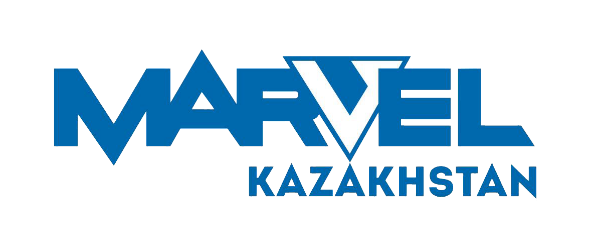 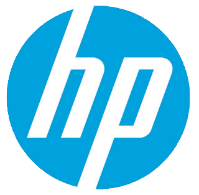 Мотивационная программа“Купи технику HP и подарок получи!”Условия программы:Для участия в программе необходимо приобрести продукцию HP со склада                    Marvel Kazakhstan и получить подарок в соответствии с условиями программы.В программе не могут участвовать розничные сети и проектные заказы.Получение подарков будет осуществляться после завершения мотивационной программы.Устройства участвующие в программе:Mono SFColor SFMono MFPColor MFPПодаркиC5F92AHP LaserJet Pro M402d (A4) 1200dpi, 38ppm,  128Mb, Duplex, tray 100+250, USB, ePrint, duty cycle - 80 000 pagesC5F93AHP LaserJet Pro M402n (A4) 1200dpi, 38ppm,  128Mb, tray 100+250, USB+Ethernet, ePrint, duty cycle - 80 000 pagesC5F94AHP LaserJet Pro M402dn (A4) 1200dpi, 38ppm,  128Mb, Duplex, tray 100+250, USB+Ethernet, ePrint, duty cycle - 80 000 pagesCF388AHP Color LaserJet Pro M452nw (А4) 600 dpi, 27 ppm, 128MB, 1,2 Ghz, USB+Ethernet+WiFi, ePrint, AirPrint, tray 50+250 page,  Duty cycle 50.000 pagesCF389AHP Color LaserJet Pro M452dn (А4) 600 dpi, 27 ppm, 128MB, 1,2 Ghz, USB+Ethernet, Duplex, ePrint, AirPrint, tray 50+250 page,  Duty cycle 50.000 pagesF6W13AHP LaserJet Pro 400 M426dw eMFP (A4) Printer/Scanner/Copier/ADF(50 ppm), 1200 dpi, 38 ppm, 256 Mb, 1200 MHz, tray 100+250 pages, USB+Ethernet+WiFi, ePrint, Airprint, Print + Scan Duplex, Duty cycle 80 000 pagesF6W14AHP LaserJet Pro 400 M426fdn eMFP (А4) Printer/Scanner/Copier/Fax/ADF(50 ppm), 1200 dpi, 38 ppm, 256 Mb, 1200 MHz, tray 100+250 pages, USB+Ethernet, ePrint, Airprint, Print + Scan Duplex, Duty cycle 80 000 pagesF6W15AHP LaserJet Pro 400 M426fdw eMFP (A4) Printer/Scanner/Copier/Fax/ADF(50 ppm), 1200 dpi, 38 ppm, 256 Mb, 1200 MHz, tray 100+250 pages, USB+Ethernet+WiFi, ePrint, Airprint, Print + Scan Duplex, Duty cycle 80 000 pagesCF377AHP Color LaserJet Pro M477fnw MFP (A4) Printer/Scanner/Copier/Fax/ADF, 27 ppm, 600 dpi, 1.2 GHz, 256 Mb, tray 50 + 250 pages, USB, Ethernet, WiFi, duty 50000 pagesCF378AHP Color LaserJet Pro M477fdn MFP (A4) Printer/Scanner/Copier/Fax/ADF 27 ppm 600 dpi 1.2 GHz, Duplex, 256 Mb, tray 50 + 250 pages, USB+Ethernet, duty 50000 pagesCF379AHP Color LaserJet Pro M477fdw MFP (A4) Printer/Scanner/Copier/Fax/ADF 27 ppm 600 dpi 1.2 GHz, Duplex, 256 Mb, tray 50 + 250 pages USB+Ethernet+WiFi, duty 50000 pagesF3W17AAHP 15.6 Sport b/y BackpackH5M91AAHP Business Slim Top Load CaseL6V65AAHP 15.6 Signature II ToploadL8J88AAHP 15.6 Black Odyssey BackpackL8J89AAHP 15.6 Grey Odyssey BackpackP3S09AAHP 15.6 Disney Sleeve